`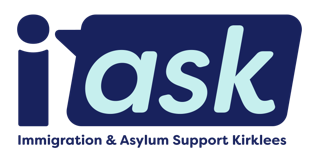 IASK Volunteer Application Form Print name:                                                                      Signed:         Date: PLEASE COMPLETE AND RETURN TO:suhaila.a@i-ask.co.ukThank you!Name:                                                     Address:	Telephone: Email: What interests you in volunteering with IASK?What role are you applying for? Asylum guide  Interpreter Outreach activities Driver         Drop-in helper Fundraising    Marketing Do you have any skills, experience or training that you could bring to the role?This could be from professional, voluntary or personal experience. Languages (level of fluency)                 How did you hear about IASK?References:Please provide two-character references. These can be people you have worked with or people that know you well, but not family members.Referee 1:Name:         Address:Phone number:Email:How do you know this person?Referee 2:Name:         Address:Phone number:Email:How do you know this person?